 Term 3:  Electronic JitterbugSubstantive Knowledge:Input and output systemsHow to use a soldering iron safelyOrthographic drawingHow to troubleshoot electronic problemsDisciplinary Knowledge:Learn how to construct a circuit and apply this. Focus on safe use of the soldering iron. Students get the opportunity to trouble shoot circuit if it is not successful.Students construct `Jitterbug` considering using materials that are lightweight and allow circuit to work unobstructed as well as access to change batteries.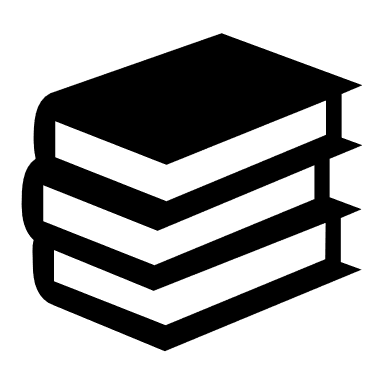 Decoding of keywords.Opportunities for extended knowledge theory Term 3:  Electronic JitterbugSubstantive Knowledge:Input and output systemsHow to use a soldering iron safelyOrthographic drawingHow to troubleshoot electronic problemsDisciplinary Knowledge:Learn how to construct a circuit and apply this. Focus on safe use of the soldering iron. Students get the opportunity to trouble shoot circuit if it is not successful.Students construct `Jitterbug` considering using materials that are lightweight and allow circuit to work unobstructed as well as access to change batteries.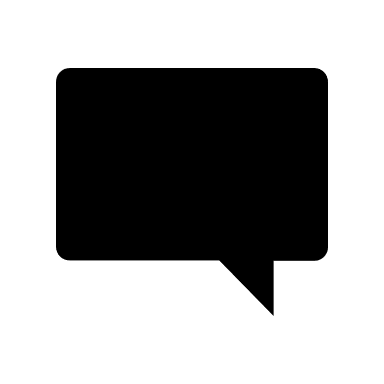 CircuitsInputProcessOutputElectronicsSolder/soldering ironsComponents Term 3:  Electronic JitterbugSubstantive Knowledge:Input and output systemsHow to use a soldering iron safelyOrthographic drawingHow to troubleshoot electronic problemsDisciplinary Knowledge:Learn how to construct a circuit and apply this. Focus on safe use of the soldering iron. Students get the opportunity to trouble shoot circuit if it is not successful.Students construct `Jitterbug` considering using materials that are lightweight and allow circuit to work unobstructed as well as access to change batteries.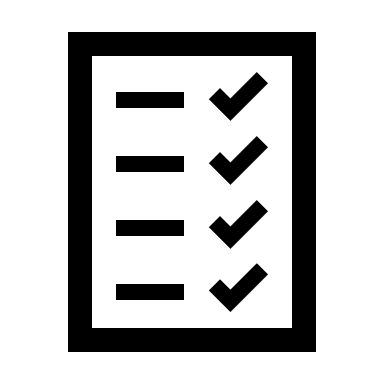 Recall tests Review sheetEnd of unit test Term 3:  Electronic JitterbugSubstantive Knowledge:Input and output systemsHow to use a soldering iron safelyOrthographic drawingHow to troubleshoot electronic problemsDisciplinary Knowledge:Learn how to construct a circuit and apply this. Focus on safe use of the soldering iron. Students get the opportunity to trouble shoot circuit if it is not successful.Students construct `Jitterbug` considering using materials that are lightweight and allow circuit to work unobstructed as well as access to change batteries.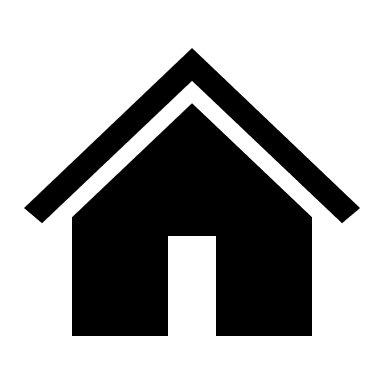 Retrieval and review Homework sheet.Preparation for retrieval test